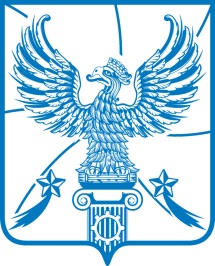 СОВЕТ  ДЕПУТАТОВМУНИЦИПАЛЬНОГО ОБРАЗОВАНИЯГОРОДСКОЙ ОКРУГ ЛЮБЕРЦЫ
МОСКОВСКОЙ ОБЛАСТИРЕШЕНИЕ06.02.2019                                                                     № 271/31 Об утверждении Положения о Люберецкой трехсторонней комиссии по регулированию социально-трудовых отношенийВ соответствии со статьей 35 Трудового кодекса Российской Федерации, Федеральным законом от 06.10.2003 №131-ФЗ «Об общих принципах организации местного самоуправления в Российской Федерации», Законом Московской области от 31.03.1999 № 15/99-ОЗ «О социальном партнерстве в Московской области», Уставом муниципального образования городской округ Люберцы Московской области, в целях развития социального партнерства, регулирования социально-трудовых отношений на территории муниципального образования городской округ Люберцы Московской области, Совет депутатов городского округа Люберцы Московской области решил:1. Утвердить Положение о Люберецкой трехсторонней комиссии по регулированию социально-трудовых отношений (прилагается).2. Признать утратившими силу:- Решение Совета депутатов муниципального образования Люберецкий район Московской области от 29.03.2004 № 179/27 «Об утверждении Положения о Люберецкой районной трехсторонней комиссии по регулированию социально-трудовых отношений»;- Решение Совета депутатов муниципального образования Люберецкий муниципальный район Московской области от 28.06.2006 № 89/12 «О внесении изменений в Положение о Люберецкой районной трехсторонней комиссии по регулированию социально-трудовых отношений».3. Опубликовать настоящее Решение в средствах массовой информации.4. Контроль за исполнением настоящего Решения возложить на постоянную депутатскую комиссию по социальным вопросам, культуре, делам ветеранов и молодежи, вопросам образования и развития физической культуры (Троицкого Л.А.).Глава городского округа Люберцы                                              В.П. РужицкийПредседатель Совета депутатов                                                      С.Н. Антонов